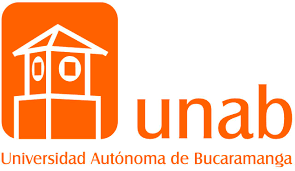 UNIVERSIDAD AUTÓNOMA DE BUCARAMANGAFACULTAD DE SALUDPRACTICA ELECTIVA DE PROFUNDIZACIÓNINSTITUTO DE SALUD DE BUCARAMANGAPLANEACIÓN DE ACTIVIDADESUNIVERSIDAD AUTÓNOMA DE BUCARAMANGAFACULTAD DE SALUDPRACTICA ELECTIVA DE PROFUNDIZACIÓNINSTITUTO DE SALUD DE BUCARAMANGAPLANEACIÓN DE ACTIVIDADESTEMACurso de Preparación para la Maternidad y PaternidadHUELLITAS DE AMORSesión 7: Clausura Apoyo a la madre y al padreRecomendaciones egreso de binomio madre/ hijoAtención por cursos de vidaEntrega de CertificadosTIEMPO2 horas y 30 minHORA DE INICIO7:00 AMHORA DE FINALIZACIÓN9: 30 AMPOBLACIÓN OBJETOMaternas del Centro de Salud - Primer Trimestre, segundo trimestre y tercer trimestre de gestación.Acompañantes (pareja) o familiares de las gestantes.OBJETIVO GENERALDesarrollar al sesión final y clausura del curso de preparación para la maternidad y paternidad explicando a las gestantes y a sus familiares lo importante que es el apoyo a la madre y al padre durante el proceso de maternidad segura y la atención por cursos de vida que brinda el personal de salud siguiendo los lineamientos de la ESE ISABU, por medio de una actividad dinámica y de integración.OBJETIVOS ESPECÍFICOSJustificar a las gestantes y sus acompañantes del curso lo importante que es el apoyo para la madre y el padre en el proceso de maternidad segura garantizando a largo plazo el buen desarrollo en el niño.Explicar a los asistentes al curso la atención que se brinda por cursos de vida en todos los centros de salud del ESE ISABU como lineamientos del ministerio de salud y protección social por medio de una actividad dinámica.Culminar el curso de preparación para la maternidad y paternidad “Huellitas de Amor” haciendo la clausura y entrega de certificados del mismo.ACTIVIDADES A REALIZARSe enviará material dinámico a las maternas previo a la realización del taller para que tengan la oportunidad de conocer los temas correspondientes a la sesión 7:Infograma con la atención en Promoción y prevención por cursos de vidaFicha con las características de un buen padreSe evaluarán los conocimientos previos por medio de un pre test. Se socializará la ficha con los programas de atención en promoción y prevención de acuerdo a los cursos de vidaSe entregará el volante con recomendaciones egreso de la institución de binomio madre/ hijo.Se leerán textualmente las características y significado de un buen padre (que posteriormente serán útiles a tener en cuenta para el juego)Se resolverán dudas e inquietudes sobre los temas.Se organizará una carrera de observación, dividiendo en dos grupos al número total de asistentes; se explicará el juego que va dividido en cuatro partes de las cuales dos corresponden a los programas por cursos de vida y los otros dos a el apoyo de padre y madre y los valores en la familia. Se dejarán claras las reglas de la carrera y el premio como motivación para el grupo que termine primero todos los juegos.La primera estación “A” consiste en que por los dos grupos de manera organizada debe pasar cada uno con un pimpón sobre puesto en una cuchara que llevaran únicamente con la boca hasta el otro extremo del salón (cada pimpón estará marcado con el programa de promoción y prevención y lo depositarán en un plato marcado con el curso de vida al que aplica ese programa). Termina el juego cuando todos los del grupo hayan pasado y acaben los pimpones con los programas de promoción y prevención. De ésta manera podrán continuar en la estación “B”.En el tablero estarán pegadas unas bombas que contienen un significado de las características de un buen padre, organizados en los dos grupos deben hacer una fila, por debajo de las piernas se pasarán una bomba inflada, el último de la fila debe reventarla y entre todos descifrar que palabra equivale a ese significado y copiarla en el tablero. Termina el juego cuando descifren todas las palabras de las bombas, de ésta manera pueden pasar a la siguiente estación “C”.Se les entregará una sopa de letras grande “Valores” a cada grupo y el que termine de resolverla primero pasa a la siguiente estación “D”En ésta última estación deben jugar al ahorcado: descifrando 3 palabras relacionadas con los temas de la sesión; el grupo que termine primero será quien gane el premio.Se realizará el post test al final de la sesión para evaluar lo aprendido y la eficacia del taller.Se tomará la asistencia al taller por medio de listas de firma y el carné propio del curso dando obsequios a quienes asistan a todas las sesiones del curso.Compartir.Entrega de certificados del curso.Despedida, agradecimiento por la asistencia y culminación de las sesiones del curso.MATERIALES O RECURSOS DIDÁCTICOSInfograma con atención en Promoción y prevención por cursos de vidaFicha con las características de un buen padreVolante recomendaciones egreso de binomio madre/ hijo.12 Bombas con un papel interno que contiene el significado de las características de un buen padre.10 pimpones.10 cucharas.7 platosMarcadores de tableroCarteles con 2 sopas de letras (para cada grupo)Marcadores para resolver la sopa de letrasEVALUACIÓNPretest y postest (temas en general)REFERENCIAS BIBLIOGRÁFICASMinsalud. (2019). ABC Enfoque CV. Tomado de: https://www.minsalud.gov.co/sites/rid/Lists/BibliotecaDigital/RIDE/VS/PP/ABCenfoqueCV.pdfMinsalud (2019). Ciclo de vida. Tomado de: https://www.minsalud.gov.co/proteccionsocial/Paginas/cicloVida.aspxMin salud (2010). Componente Comunitario de la Estrategia AIEPI. Guía para madres comunitarias. Tomado de: https://www.minsalud.gov.co/sites/rid/Lists/BibliotecaDigital/RIDE/VS/PP/Guia_madres_comunitarias.pdf